For your information and sharing with your networks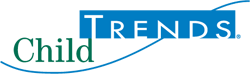 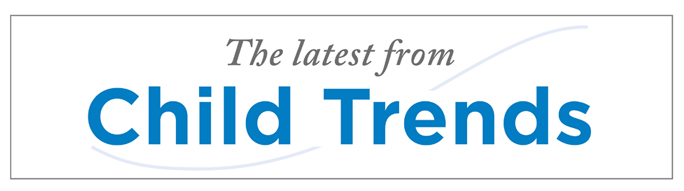 